1.Objeto de estas directrices de examen2.Material necesario2.12.22.3La semilla deberá satisfacer, por lo menos, los requisitos mínimos de germinación, pureza analítica y de la especie, sanidad y contenido de humedad que especifiquen las autoridades competentes.2.42.53.Método de examen3.1Número de ciclos de cultivoLa duración mínima de los ensayos deberá ser normalmente de dos ciclos de cultivo independientes.Los dos ciclos de cultivo independientes deberán tener lugar en forma de dos plantaciones separadas.3.1.3Se podrá concluir el examen de una variedad cuando la autoridad competente pueda determinar con certeza su resultado.3.2Lugar de ejecución de los ensayosNormalmente los ensayos deberán efectuarse en un sólo lugar.  En el documento TGP/9 “Examen de la distinción” se ofrece orientación respecto a los ensayos realizados en más de un lugar.3.3Condiciones para efectuar el examenSe deberán efectuar los ensayos en condiciones que aseguren un desarrollo satisfactorio para la expresión de los caracteres pertinentes de la variedad y para la ejecución del examen.3.3.2El estado óptimo de desarrollo para evaluar cada carácter se indica mediante una referencia en la tabla de caracteres. Los estados de desarrollo indicados por cada referencia se describen en el Capítulo 8.3.El tipo recomendado de parcela para observar los caracteres se indica en la segunda columna de la tabla de caracteres mediante la clave siguiente:3.4Diseño de los ensayos3.4.1Plantas aisladas: Cada ensayo deberá tener por finalidad la obtención de al menos 60 plantas, que se dividirán en al menos 3 repeticiones.3.4.2Parcelas en hileras: Cada ensayo deberá tener por finalidad la obtención de al menos 3000 plantas, que se dividirán en al menos 2 repeticiones.3.5Ensayos adicionalesSe podrán efectuar ensayos adicionales para estudiar caracteres pertinentes.4.Evaluación de la distinción, la homogeneidad y la estabilidad4.1Distinción4.1.1Recomendaciones generalesEs de particular importancia para los usuarios de estas directrices de examen consultar la Introducción General antes de tomar decisiones relativas a la distinción.  Sin embargo, a continuación se citan una serie de aspectos que han de tenerse en cuenta en las directrices de examen. 4.1.2Diferencias consistentesLas diferencias observadas entre variedades pueden ser tan evidentes que no sea necesario más de un ciclo de cultivo.  Asimismo, en algunas circunstancias, la influencia del medio ambiente no reviste la importancia suficiente como para requerir más de un único ciclo de cultivo con el fin de garantizar que las diferencias observadas entre variedades son suficientemente consistentes.  Una manera de garantizar que una diferencia en un carácter, observada en un ensayo en cultivo, sea lo suficientemente consistente es examinar el carácter en al menos dos ciclos de cultivo independientes.4.1.3Diferencias clarasDeterminar si una diferencia entre dos variedades es clara depende de muchos factores y, para ello se tendría que considerar, en particular, el tipo de expresión del carácter que se esté examinando, es decir, si éste se expresa de manera cualitativa, cuantitativa o pseudocualitativa.  Por consiguiente, es importante que los usuarios de estas directrices de examen estén familiarizados con las recomendaciones contenidas en la Introducción General antes de tomar decisiones relativas a la distinción. 4.1.44.1.5Método de observaciónEl método recomendado para observar los caracteres a los fines del examen de la distinción se indica en la tabla de caracteres mediante la siguiente clave (véase el documento TGP/9 “Examen de la distinción”, sección 4 “Observación de los caracteres”):Tipo de observación  visual (V) o medición (M)La observación “visual” (V) es una observación basada en la opinión del experto.  A los fines del presente documento, por observación “visual” se entienden las observaciones sensoriales de los expertos y, por lo tanto, también incluye el olfato, el gusto y el tacto. La observación visual comprende además las observaciones en las que el experto utiliza referencias (por ejemplo, diagramas, variedades ejemplo, comparación por pares) o gráficos no lineales (por ejemplo, cartas de colores).  La medición (M) es una observación objetiva que se realiza frente a una escala lineal calibrada, por ejemplo, utilizando una regla, una báscula, un colorímetro, fechas, recuentos, etc.Para los casos en que en la tabla de caracteres se indica más de un método de observación de los caracteres (p. ej. VG/MG), en la Sección 4.2 del documento TGP/9 se ofrece orientación sobre la elección de un método apropiado.4.2Homogeneidad4.2.1Es particularmente importante que los usuarios de estas directrices de examen consulten la Introducción General antes de tomar decisiones relativas a la homogeneidad.  Sin embargo, a continuación se citan una serie de aspectos que han de tenerse en cuenta en las directrices de examen.4.2.2Las presentes directrices de examen han sido desarrolladas para el examen de variedades alógamas.  En el caso de variedades con otros tipos de reproducción o multiplicación, deberán seguirse las recomendaciones que figuran en la Introducción General y en la sección 4.5 “Examen de la homogeneidad” del documento TGP/13 “Orientaciones para nuevos tipos y especies”.La evaluación de la homogeneidad en las variedades alógamas se realizará de conformidad con las recomendaciones que figuran en la Introducción General.4.3Estabilidad4.3.1En la práctica no es frecuente que se conduzcan exámenes de la estabilidad que brinden resultados tan fiables como los obtenidos en el examen de la distinción y la homogeneidad.  No obstante, la experiencia ha demostrado que en muchos tipos de variedades, cuando una variedad haya demostrado ser homogénea, también podrá considerarse estable.4.3.2Cuando corresponda, o en caso de duda, la estabilidad podrá evaluarse adicionalmente, examinando un nuevo lote de semillas, para asegurarse de que presenta los mismos caracteres que el material suministrado inicialmente.5.Modo de agrupar las variedades y organización de los ensayos en cultivo5.1Los caracteres de agrupamiento contribuyen a seleccionar las variedades notoriamente conocidas que se han de cultivar en el ensayo con las variedades candidatas y a la manera en que estas variedades se dividen en grupos para facilitar la evaluación de la distinción.5.2Los caracteres de agrupamiento son aquellos en los que los niveles de expresión documentados, aun cuando hayan sido registrados en distintos lugares, pueden utilizarse, individualmente o en combinación con otros caracteres similares:  a) para seleccionar las variedades notoriamente conocidas que puedan ser excluidas del ensayo en cultivo utilizado para el examen de la distinción;  y b) para organizar el ensayo en cultivo de manera tal que variedades similares queden agrupadas conjuntamente.5.3Se ha acordado la utilidad de los siguientes caracteres de agrupamiento:5.4En la Introducción General y en el documento TGP/9 “Examen de la distinción” se dan orientaciones sobre el uso de los caracteres de agrupamiento en el proceso de examen de la distinción.6.Introducción a la tabla de caracteres6.1Categorías de caracteres6.1.1Caracteres estándar de las directrices de examenLos caracteres estándar de las directrices de examen son aquellos que han sido aprobados por la UPOV para el examen DHE y de los cuales los Miembros de la Unión pueden elegir los que convengan para determinadas circunstancias.6.1.2Caracteres con asteriscoLos caracteres con asterisco (señalados con *) son los caracteres incluidos en las directrices de examen que son importantes para la armonización internacional de las descripciones de variedades y que deberán utilizarse siempre en el examen DHE e incluirse en la descripción de la variedad por todos los Miembros de la Unión, excepto cuando el nivel de expresión de un carácter precedente o las condiciones medioambientales de la región lo imposibiliten.6.2Niveles de expresión y notas correspondientes6.2.1Se atribuyen a cada carácter niveles de expresión con el fin de definir el carácter y armonizar las descripciones.  A cada nivel de expresión corresponde una nota numérica para facilitar el registro de los datos y la elaboración y el intercambio de la descripción.6.2.2Todos los niveles pertinentes de expresión se presentan en el carácter.  6.2.3Explicaciones más exhaustivas relativas a la presentación de los niveles de expresión y de las notas figuran en el documento TGP/7 “Elaboración de las directrices de examen.6.3Tipos de expresiónEn la Introducción General figura una explicación de los tipos de expresión de los caracteres (cualitativo, cuantitativo y pseudocualitativo).6.4Variedades ejemploEn caso necesario, se proporcionan variedades ejemplo con el fin de aclarar los niveles de expresión de un carácter.6.5Leyenda7.Table of Characteristics/Tableau des caractères/Merkmalstabelle/Tabla de caracteresEnglishEnglishfrançaisfrançaisdeutschespañolExample Varieties
Exemples
Beispielssorten
Variedades ejemploNote/
Nota1.(*)QLMG|C(+)diploiddiploiddiploïdediploïdediploiddiploideStart2tetraploidtetraploidtétraploïdetétraploïdetetraploidtetraploideTitus42.QNMS|C(+)11111111shortshortcourtecourtekurzcorta1short to mediumshort to mediumcourte à moyennecourte à moyennekurz bis mittelcorta a media2mediummediummoyennemoyennemittelmediaAgil, Temara3medium to longmedium to longmoyenne à longuemoyenne à longuemittel bis langmedia a larga4longlonglonguelonguelanglargaAtlantis, Maro53.QNMS|C(+)11111111narrownarrowétroiteétroiteschmalestrechaVltavín, Lemmon1narrow to mediumnarrow to mediumétroite à moyenneétroite à moyenneschmal bis mittelestrecha a media2mediummediummoyennemoyennemittelmediaRenegade, Temara3medium to broadmedium to broadmoyenne à largemoyenne à largemittel bis breitmedia a ancha4broadbroadlargelargebreitanchaMaro54.(*)QNVG|C13-1913-1913-1913-19sparsesparselâchelâchelockerescasaLucrum1sparse to mediumsparse to mediumlâche à moyennelâche à moyennelocker bis mittelescasa a media2mediummediummoyennemoyennemittelmediaFormica3medium to densemedium to densemoyenne à densemoyenne à densemittel bis dichtmedia a densa4densedensedensedensedichtdensaGrasslands Pawera55.QNMG|B/VG|B29292929very shortvery shorttrès bassetrès bassesehr niedrigmuy baja1very short to shortvery short to shorttrès basse à bassetrès basse à bassesehr niedrig bis niedrigmuy baja a baja2shortshortbassebasseniedrigbaja3short to mediumshort to mediumbasse à moyennebasse à moyenneniedrig bis mittelbaja a media4mediummediummoyennemoyennemittelmediaLucrum5medium to tallmedium to tallmoyenne à hautemoyenne à hautemittel bis hochmedia a alta6talltallhautehautehochaltaFormica7tall to very talltall to very tallhaute à très hautehaute à très hautehoch bis sehr hochalta a muy alta8very tallvery talltrès hautetrès hautesehr hochmuy alta96.QNVG|B29292929very lightvery lighttrès clairetrès clairesehr hellmuy clara1very light to lightvery light to lighttrès claire à clairetrès claire à clairesehr hell bis hellmuy clara a clara2lightlightclaireclairehellclaraKenland3light to mediumlight to mediumclaire à moyenneclaire à moyennehell bis mittelclara a media4mediummediummoyennemoyennemittelmediaRotra5medium to darkmedium to darkmoyenne à foncéemoyenne à foncéemittel bis dunkelmedia a oscura6darkdarkfoncéefoncéedunkeloscuraTedi7dark to very darkdark to very darkfoncée à très foncéefoncée à très foncéedunkel bis sehr dunkeloscura a muy oscurs8very darkvery darktrès foncéetrès foncéesehr dunkelmuy oscura97.(*)QNVS|A(+)29292929erecterectdressédresséaufrechterecto1erect to semi-erecterect to semi-erectdressé à demi-dressédressé à demi-dresséaufrecht bis halbaufrechterecto a semierecto2semi-erectsemi-erectdemi-dressédemi-dresséhalbaufrechtsemierecto3semi-erect to intermediatesemi-erect to intermediatedemi-dressé à intermédiairedemi-dressé à intermédiairehalbaufrecht bis mittelsemierecto a intermedio4intermediateintermediateintermédiaireintermédiairemittelintermedio5intermediate to semi-prostrateintermediate to semi-prostrateintermédiaire à demi-étaléintermédiaire à demi-étalémittel bis halbliegendintermedio a semipostrado6semi-prostratesemi-prostratedemi-étalédemi-étaléhalbliegendsemipostradoRotra, Formica7semi-prostrate to prostratesemi-prostrate to prostratedemi-étalé à étalédemi-étalé à étaléhalbliegend bis liegendsemipostrado a postrado8prostrateprostrateétaléétaléliegendpostradoMontana9EnglishfrançaisdeutschespañolExample Varieties
Exemples
Beispielssorten
Variedades ejemploNote/
Nota8.QNVG|B/VS|A(+)very weakvery weaktrès faibletrès faiblesehr geringmuy débil1very weak to weakvery weak to weaktrès faible à faibletrès faible à faiblesehr gering bis geringmuy débil a débil2weakweakfaiblefaiblegeringdébilRajah3weak to mediumweak to mediumfaible à moyennefaible à moyennegering bis mitteldébil a media4mediummediummoyennemoyennemittelmediaPodjavorina, Cyklon5medium to strongmedium to strongmoyenne à fortemoyenne à fortemittel bis starkmedia a fuerte6strongstrongfortefortestarkfuerteFormica7strong to very strongstrong to very strongforte à très forteforte à très fortestark bis sehr starkfuerte a muy fuerte8very strongvery strongtrès fortetrès fortesehr starkmuy fuerte99.(*)QNVG|B/VS|A29292929absent or very weakabsent or very weaknulle ou très faiblenulle ou très faiblefehlend oder sehr geringausente o muy débil1very weak to weakvery weak to weaktrès faible à faibletrès faible à faiblesehr gering bis geringmuy débil a débil2weakweakfaiblefaiblegeringdébil3weak to mediumweak to mediumfaible à moyennefaible à moyennegering bis mitteldébil a media4mediummediummoyennemoyennemittelmediaLucrum5medium to strongmedium to strongmoyenne à fortemoyenne à fortemittel bis starkmedia a fuerte6strongstrongfortefortestarkfuerteAstur, Temara7strong to very strongstrong to very strongforte à très forteforte à très fortestark bis sehr starkfuerte a muy fuerte8very strongvery strongtrès fortetrès fortesehr starkmuy fuerte910.(*)QNMG|B/MS|A/
VG|B31-3931-3931-3931-39very shortvery shorttrès bassetrès bassesehr niedrigmuy baja1very short to shortvery short to shorttrès basse à bassetrès basse à bassesehr niedrig bis niedrigmuy baja a baja2shortshortbassebasseniedrigbaja3short to mediumshort to mediumbasse à moyennebasse à moyenneniedrig bis mittelbaja a media4mediummediummoyennemoyennemittelmediaLucrum5medium to tallmedium to tallmoyenne à hautemoyenne à hautemittel bis hochmedia a alta6talltallhautehautehochaltaManuela, Tedi7tall to very talltall to very tallhaute à très hautehaute à très hautehoch bis sehr hochalta a muy alta8very tallvery talltrès hautetrès hautesehr hochmuy alta9EnglishEnglishfrançaisfrançaisdeutschespañolExample Varieties
Exemples
Beispielssorten
Variedades ejemploNote/
Nota11.(*)QNVG|B31-3931-3931-3931-39very lightvery lighttrès clairetrès clairesehr hellmuy clara1very light to lightvery light to lighttrès claire à clairetrès claire à clairesehr hell bis hellmuy clara a clara2lightlightclaireclairehellclaraRenegade3light to mediumlight to mediumclaire à moyenneclaire à moyennehell bis mittelclara a media4mediummediummoyennemoyennemittelmediaMontana, Freedom5medium to darkmedium to darkmoyenne à foncéemoyenne à foncéemittel bis dunkelmedia a oscura6darkdarkfoncéefoncéedunkeloscuraAstur,  Grasslands Turoa, Lucrum7dark to very darkdark to very darkfoncée à très foncéefoncée à très foncéedunkel bis sehr dunkeloscura a muy oscurs8very darkvery darktrès foncéetrès foncéesehr dunkelmuy oscura912.QNMS|A(+)(b)31-6931-6931-6931-69very shortvery shorttrès courtetrès courtesehr kurzmuy corta1shortshortcourtecourtekurzcorta2mediummediummoyennemoyennemittelmediaMetis3longlonglonguelonguelanglargaFormica4very longvery longtrès longuetrès longuesehr langmuy larga513.(*)QNMS|A(b)31-6931-6931-6931-69very shortvery shorttrès courtetrès courtesehr kurzmuy corta1very short to shortvery short to shorttrès courte à courtetrès courte à courtesehr kurz bis kurzmuy corta a corta2shortshortcourtecourtekurzcortaTuscan3short to mediumshort to mediumcourte à moyennecourte à moyennekurz bis mittelcorta a media4mediummediummoyennemoyennemittelmediaAstur, Vltavín5medium to longmedium to longmoyenne à longuemoyenne à longuemittel bis langmedia a larga6longlonglonguelonguelanglarga7long to very longlong to very longlongue à très longuelongue à très longuelang bis sehr langlarga a muy larga8very longvery longtrès longuetrès longuesehr langmuy larga914.(*)QNMS|A(b)31-6931-6931-6931-69very narrowvery narrowtrès étroitetrès étroitesehr schmalmuy estrecha1very narrow to narrowvery narrow to narrowtrès étroite à étroitetrès étroite à étroitesehr schmal bis schmalmuy estrecha a estrecha2narrownarrowétroiteétroiteschmalestrecha3narrow to mediumnarrow to mediumétroite à moyenneétroite à moyenneschmal bis mittelestrecha a media4mediummediummoyennemoyennemittelmediaMerviot, Lemmon5medium to broadmedium to broadmoyenne à largemoyenne à largemittel bis breitmedia a ancha6broadbroadlargelargebreitanchaOstro, Rotra7broad to very broadbroad to very broadlarge à très largelarge à très largebreit bis sehr breitancha muy ancha8very broadvery broadtrès largetrès largesehr breitmuy ancha915.(*)QNMS|A(+)very earlyvery earlytrès précocetrès précocesehr frühmuy temprana1very early to earlyvery early to earlytrès précoce à précocetrès précoce à précocesehr früh bis frühmuy temprana a temprana2earlyearlyprécoceprécocefrühtempranaAstur, Formica3early to mediumearly to mediumprécoce à moyenneprécoce à moyennefrüh bis mitteltemprana a intermedia4mediummediummoyennemoyennemittelintermedia Margot, Agil5medium to latemedium to latemoyenne à tardivemoyenne à tardivemittel bis spätintermedia a tardía6latelatetardivetardivespättardíaLucrum7late to very latelate to very latetardive à très tardivetardive à très tardivespät bis sehr spättardía a muy tardía8very latevery latetrès tardivetrès tardivesehr spätmuy tardíaRajah916.(*)QNMS|A(+)(a)39-6939-6939-6939-69very shortvery shorttrès courtetrès courtesehr kurzmuy corta1very short to shortvery short to shorttrès courte à courtetrès courte à courtesehr kurz bis kurzmuy corta a corta2shortshortcourtecourtekurzcortaAberchianti3short to mediumshort to mediumcourte à moyennecourte à moyennekurz bis mittelcorta a media4mediummediummoyennemoyennemittelmediaSlavin, Tempus5medium to longmedium to longmoyenne à longuemoyenne à longuemittel bis langmedia a larga6longlonglonguelonguelanglarga7long to very longlong to very longlongue à très longuelongue à très longuelang bis sehr langlarga a muy larga8very longvery longtrès longuetrès longuesehr langmuy largaJogeva 2059EnglishEnglishfrançaisfrançaisdeutschespañolExample Varieties
Exemples
Beispielssorten
Variedades ejemploNote/
Nota17.QNMS|A(+)(a)39-6939-6939-6939-69thinthinmincemincedünndelgado1thin to mediumthin to mediummince à moyennemince à moyennedünn bis mitteldelgado a medio2mediummediummoyennemoyennemittelmedioAstur, Noe3medium to thickmedium to thickmoyenne à épaissemoyenne à épaissemittel bis dickmedio a grueso4thickthicképaisseépaissedickgrueso518.(*)QNMS|A(a)39-6939-6939-6939-69very fewvery fewtrès petittrès petitsehr wenigemuy bajo1very few to fewvery few to fewtrès petit à petittrès petit à petitsehr wenige bis wenigemuy bajo a bajo2fewfewpetitpetitwenigebajo3few to mediumfew to mediumpetit à moyenpetit à moyenwenige bis mittelbajo a medio4mediummediummoyenmoyenmittelmedioPolana, Tedi5medium to manymedium to manymoyen à élevémoyen à élevémittel bis vielemedio a alto6manymanyélevéélevévielealtoLucrum, Titus7many to very manymany to very manyélevé à très élevéélevé à très élevéviele bis sehr vielealto a muy alto8very manyvery manytrès élevétrès élevésehr vielemuy altoJogeva 205919.QNMG|B/VG|B(+)very shortvery shorttrès bassetrès bassesehr niedrigmuy baja1very short to shortvery short to shorttrès basse à bassetrès basse à bassesehr niedrig bis niedrigmuy baja a baja2shortshortbassebasseniedrigbajaIlte3short to mediumshort to mediumbasse à moyennebasse à moyenneniedrig bis mittelbaja a media4mediummediummoyennemoyennemittelmediaTornado, Lemmon5medium to tallmedium to tallmoyenne à hautemoyenne à hautemittel bis hochmedia a alta6talltallhautehautehochaltaTempus, Formica7tall to very talltall to very tallhaute à très hautehaute à très hautehoch bis sehr hochalta a muy alta8very tallvery talltrès hautetrès hautesehr hochmuy alta9CaracteresEjemplos NoteCaracteresEjemplos Note
[Fin del documento]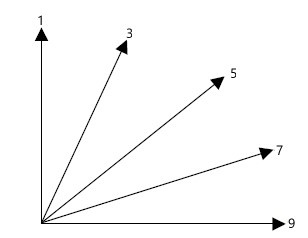 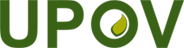 